Осень, несмотря на разнообразие ярких красок, у людей часто ассоциируется с простудой, депрессией и унынием. Ваш ребенок хоть и накопил за лето запас витаминов в своем организме, на всю осень и зиму этого не хватит.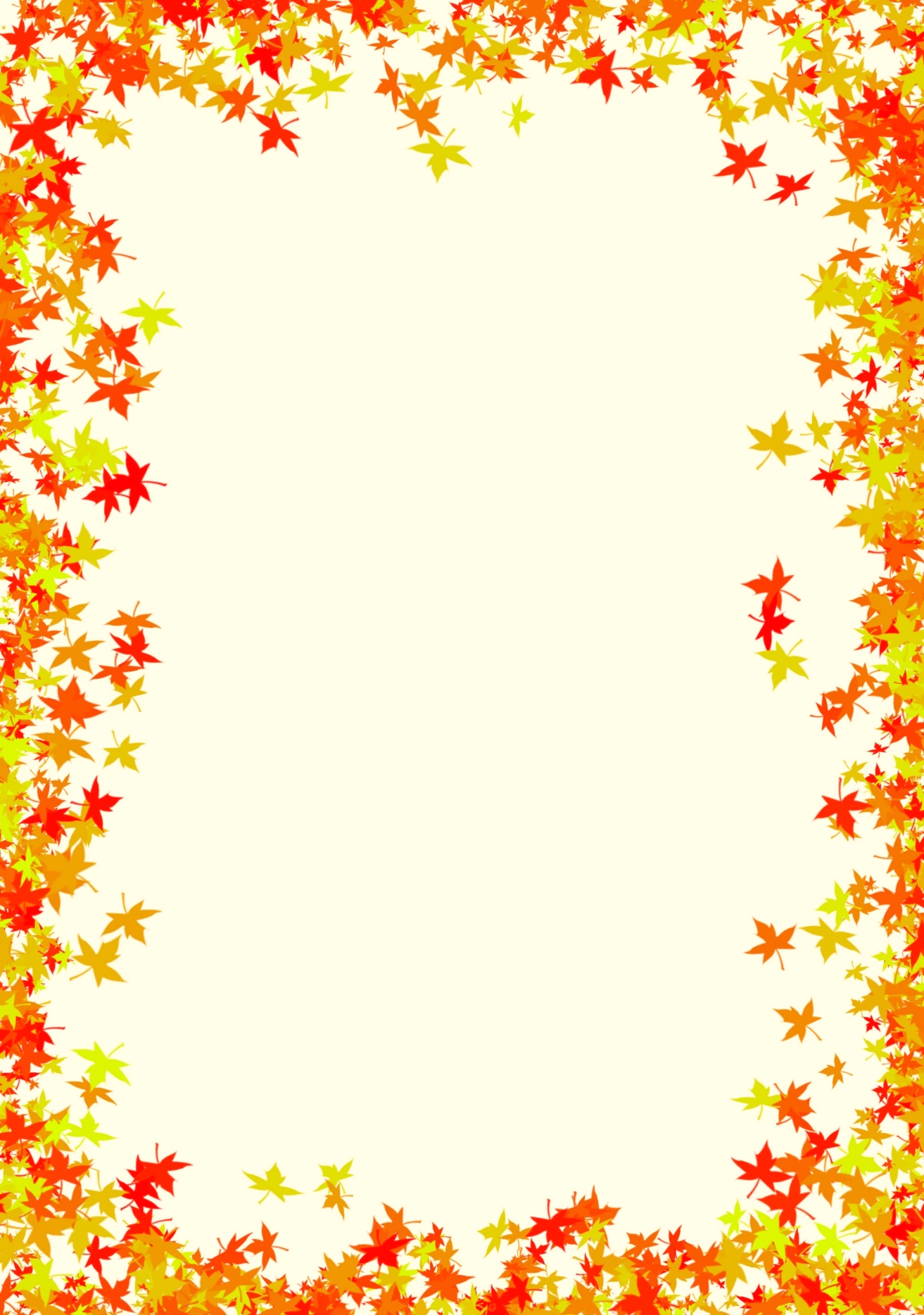 Поэтому, чтобы укрепить здоровье ребенка необходимо придерживаться несложных правил:1. По утрам, за завтраком, следует кормить ребенка цельнозерновыми продуктами и теми, что богаты белками, жирами и углеводами, а также клетчаткой. В ежедневном рационе должно присутствовать железо, кальций и прочие микроэлементы. Специалисты советуют добавлять в меню фрукты и овощи, морепродукты и йогурты.2. Приучайте детей как можно чаще мыть руки! По статистике 80% микробов попадают в наш организм через грязные руки. К сожалению, возможность вымыть руки бывает не всегда. На помощь придут гигиенические детские влажные салфетки.3. Необходимо взять за правило почаще промывать носовые пазухи аптечной морской водой или просто водой комнатной температуры. Это очистит слизистую носовых ходов от микробов.4.Осенняя витаминизация детей. Здесь  выбора всего два. Первый - пойти в аптеку, купить и пропить курс детских витаминов. В выборе такого комплекса индивидуально для вашего ребенка вам поможет лечащий врач.Второй – использовать пожелания ребенка скушать что-то «вкусненькое и полезненькое». Да при этом еще добрую привычку воспитать у ребенка. Как этого достичь? Вам примерный рацион «вкусных и полезных привычек» Начинайте прямо сейчас ежедневно по утрам и вечерам пить чай с лимоном и съедать его с сахаром вместе с цедрой. Я же говорила вам, что пример родителей – заразителен. Ну,  заразите вашего ребенка добрыми и здоровыми привычками, пока это не сделала вирусная инфекция!Приучите ребенка к чесноку. Чеснок  не  обязательно есть в чистом виде. Свежий чеснок можно просто мелко нарезать и посыпать его в тарелку с супом.Детям нравится носить на шее «здоровые амулеты». Вот и положите в пластмассовый контейнер от киндер - сюрприза дольку свежего чеснока и меняйте каждое утро, а дома у кровати или на столе  ребенка  поставить раздавленный чеснок в блюдце.Купите в аптеке богатый витаминами (особенно витамином С) сироп шиповника. Добавляйте его в чай или давайте ребенку как самостоятельный напиток, разводя в теплой воде. Вы практически обеспечите своему ребенку не только хороший иммунитет, но еще и бодрость,  и работоспособность в детском саду. Почему? Потому что  сироп шиповника способствует повышению активности и дает хороший заряд бодрости и энергии.5. Беседуйте с ребенком о правилах сохранения здоровья:В детском саду, на улице, в общественных местах надо закрывать нос и рот, когда находишься  рядом с людьми, которые чихают и кашляют.Перед едой мыть руки и высмаркивать нос.Пользоваться только своими личными вещами (носовой платок, вилка, ложка). Потому что через чужие вещи инфекция может попасть в организм ребенка.6.Продумать гардероб ребенка. Знаете ли вы, что одной из возможных причин простуды в осенний период является несоответствие одежды ребенка погоде на улице. Почему-то одни родители перегревают своего ребенка, другие – одевают легкомысленно легко. Чтобы ваш ребенок избежал простуды, исключите возможные причины. Одевайте своего ребенка по сезону, не теплее и не легче необходимого.Основные требования к одежде ребенка:1.Хорошая обувь в соответствии с погодой - это залог здоровья вашего ребенка. Ноги  должны быть сухие и теплые.2. Головной убор или капюшон на куртке. Голову всегда держим в тепле.Трудно? Нет! Лучшая защита от простуды осенью - её комплексная профилактика.БУДЬТЕ ЗДОРОВЫ!